JOB DESCRIPTIONReverse Osmosis Operator Duties are:Install and maintain RO equipment Operate RO equipment Monitor and test water qualityMaintain liquid transfer throughout the plantBoiler water makeup tank monitoring Cooling towers water monitoring CIP processKnowledge of simple automation controls Light or knowledge of electrical work (license is not necessary) Operate pumps, motorsKeep records of water (well, boiler make up, CIP) Monitor plant water dischargeAbility to read, understand and follow instructions of an assembly manuals Starting pay is $25 per hour W22 Year experience minimum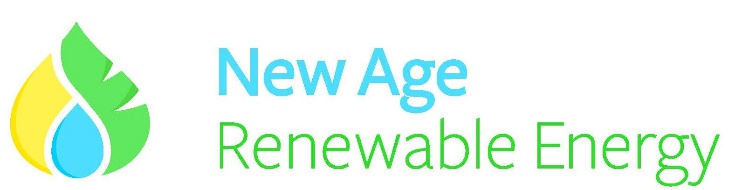 2185 Town Line RoadKing Ferry NY 13081 315-314-8077